Fragebogen für die Sektionen des BKPJV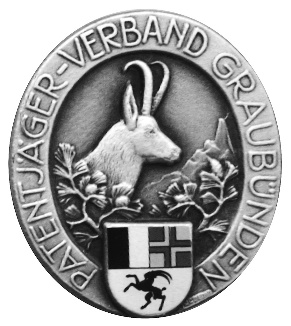 Bitte ausfüllen und bis zum 7. Februar 2016 zurücksenden an:BKPJV-Sekretariat, treuhand-kanzlei ag, Postfach 21, 7130 Ilanzbkpjv-sekretariat@treuhand-kanzlei.chDer nachfolgende Fragebogen ist auf die Gegenüberstellung (Synopse) gestützt, wobei der Zentralvor-stand (ZV) nur auf inhaltlich, nicht aber auf sprachlich relevante Änderungen eingeht.Der ZV geht davon aus, dass die Sektionen eine Versammlung einberufen, um die Vernehmlassung im Gremium zu diskutieren und diesen Fragebogen zu beantworten. Die Antworten werden nach Delegier-tenstimmen gewichtet.Ausgefüllt von der Sektion:      Art. 4Seid ihr mit der Aufhebung der Fallenjagd einverstanden?Angesichts der geringen Anzahl der Fallenjäger und der geringen Fangquote ist der ZV der Ansicht, dass auf diese Jagdart verzichtet werden kann. Die Schädlingsbe-kämpfung ist durch die Wildhut und Jägerschaft weiter gewährleistet (siehe Art. 4a).	ja		neinBemerkungen:Art. 5aSeid ihr mit der Einführung einer Gästekarte einverstanden?Angesichts der breiten Diskussion will der ZV die Meinung der Basis einholen.	ja		neinBemerkungen:Art. 7aÖffentliche Sicherheit, Alkohol und BetäubungsmittelBemerkungen:Art. 11, Abs. 2a)Seid ihr mit der Regionalisierung der Oktoberjagd einverstanden?	ja		neinBemerkungen:Art. 11, Abs. 2a)Wie beurteilt eure Sektion die Oktoberjagd?Bemerkungen:Art. 12Seid ihr einverstanden, dass das Jagdverbot am Bündner Erntedankfest aufgehoben wird?	ja		neinArt. 13bDie jagdliche Schiesspflicht ist bereits via Jagdverordnung umgesetzt und wird neu im Jagdgesetz festgelegt.Art. 13dArt. 13dWie beurteilt eure Sektion die Verwendung von bleifreier Kugel- und Schrot-munition, wenn dies unter dem Aspekt der Sicherheit und aus Sicht des Tier-schutzes verantwortet werden kann?Bemerkungen:Bemerkungen:Art. 15, Abs. 5Art. 15, Abs. 5Seid ihr mit der Aufhebung der maximalen Gruppengrösse einverstanden?	ja		neinBemerkungen:Bemerkungen:Art. 15aArt. 15aVorsorglicher Entzug des Jagdpatentes während der JagdBemerkungen:Bemerkungen:Art. 21aArt. 21aWas bevorzugt ihr?	Patentgebührenerhöhung (inkl. Oktoberjagd) auf Fr. 800.00	moderate Patentgebühr plus AbschussgebührZusätzliche Umfrage des ZentralvorstandesZusätzliche Umfrage des ZentralvorstandesZusätzliche Umfrage des Zentralvorstandes1.Soll das Bündner Kaliber beibehalten werden?Soll das Bündner Kaliber beibehalten werden?	ja		nein	ja		neinBemerkungen:2.Wie viele der Anwesenden schiessen bleihaltige bzw. bleifreie Munition?Wie viele der Anwesenden schiessen bleihaltige bzw. bleifreie Munition?Anzahl bleihaltige Munition:	     Anzahl bleifreie Munition:	     Anzahl bleihaltige Munition:	     Anzahl bleifreie Munition:	     3.Was für bleifreie Munition wird verwendet?Was für bleifreie Munition wird verwendet?Bemerkungen:4.Kommt für euch eine Änderung des BKPJV-Logos in Frage?Kommt für euch eine Änderung des BKPJV-Logos in Frage?	ja		nein	ja		neinBemerkungen:5.Wurde dieser Fragebogen an einer Sektionsversammlung besprochenWurde dieser Fragebogen an einer Sektionsversammlung besprochen	ja		nein	ja		neinBemerkungen: